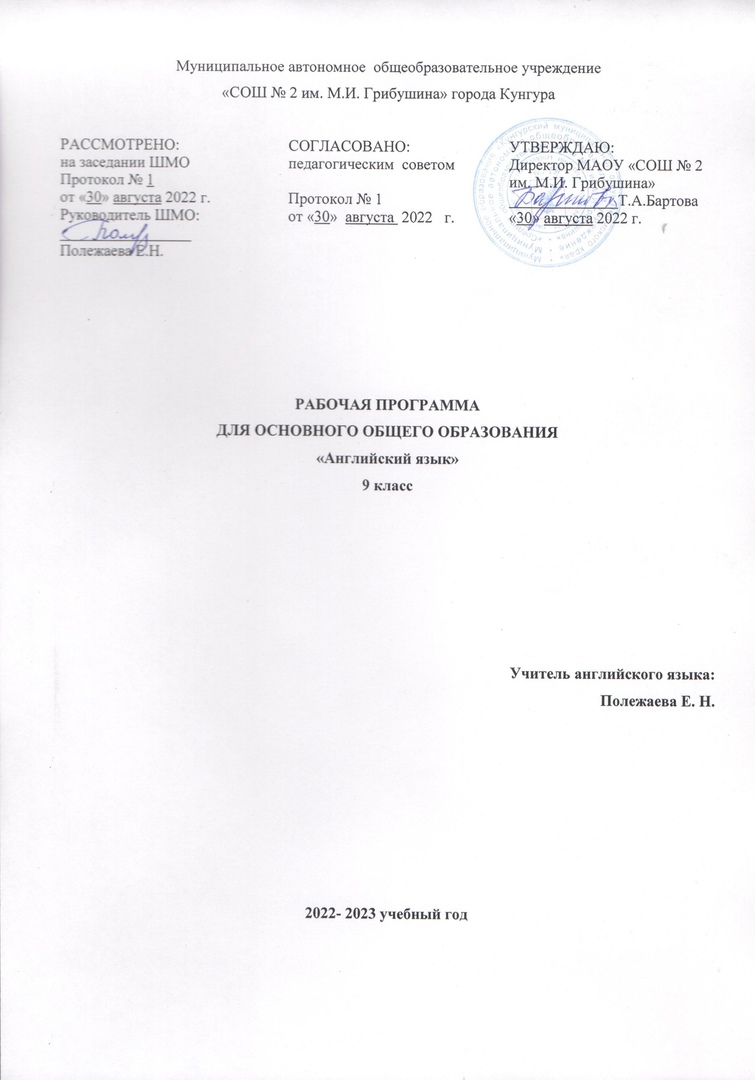 ПОЯСНИТЕЛЬНАЯ ЗАПИСКАДанная рабочая программа по английскому языку для 9 класса составлена в соответствии со следующими обязательными нормативными документами:1. Федеральный закон Российской Федерации № 273-ФЗ от 29.12.2012 г. "Об образовании в Российской Федерации"2. Федеральный компонент государственного образовательного стандарта среднего общего образования по иностранным языкам. //Новые государственные стандарты по иностранному языку 2-11 классы (приказ Минобразования России № 1809 от 05.03.2004г)3. Федеральный базисный учебный план4. Примерные программы по иностранным языкам.ОБЩАЯ ХАРАКТЕРИСТИКА КУРСАВ настоящее время обучение ИЯ рассматривается как одно из приоритетных направлений модернизации современного школьного образования, что обусловлено целым рядом причин. Коренным образом изменился социальный статус ИЯ как учебного предмета. Цивилизационные изменения общепланетарного масштаба (глобализация, поликультурность, информатизация, взаимозависимость стран и культур) в совокупности с переменами, произошедшими в последние десятилетия внутри страны (изменение социально-экономических и политических основ Российского государства, открытость и интернационализация всех сфер общественной жизни, расширение возможностей международного и межкультурного общения, необходимость интеграции в мировое сообщество), привели к возрастанию роли ИЯ в жизни личности, общества и государства. Из предмета, не имевшего реального применения и находившегося в сознании учащихся на одном из последних мест по степени значимости, ИЯ превратился в средство, реально востребованное личностью, обществом и государством.Стало очевидно, что существование и успешное развитие современного общества возможно только при определённом уровне иноязычной грамотности его членов. Иноязычная грамотность способствует:повышению конкурентоспособности государства, перестройке экономики внутри страны (самый большой барьер при осуществлении совместных международных проектов, создании совместных предприятий – языковой и культурный);вхождению, интеграции государства в мировое экономическое и культурное сообщество;доступу к информационной «вселенной» и новейшим информационным технологиям.Иноязычную грамотность в сложившихся условиях следует рассматривать как экономическую категорию. Интегрируясь с техническими науками, материальным производством, она превращается в непосредственную производительную силу.Роль ИЯ как учебного предмета возрастает также в связи с введением ФГОС, где «развитие личности обучающегося на основе универсальных учебных действий, познание и освоение мира составляют цель и основной результат образования». Переход от знаниевой парадигмы к образовательной делает огромный образовательный потенциал предмета «Иностранный язык» особо востребованным. «Иностранный язык» поистине уникален по своим образовательным возможностям и способен внести свой особый вклад в главный результат образования – воспитание гражданина России.ИЯ в данном курсе рассматривается как важнейшее средство воспитательного воздействия на личность. Будучи частью, инструментом культуры, ИЯ формирует личность человека через заложенные в языке видение мира, менталитет, отношение к людям и т. д., то есть через культуру народа, пользующегося данным языком как средством общения.ИЯ открывает непосредственный доступ к огромному духовному богатству другого народа, повышает уровень гуманитарного образования ученика, способствует будущему вхождению в мировое сообщество благодаря воспитанию уважения к иным культурам. Знакомство с культурой народа (народов) изучаемого языка способствует более глубокому осознанию своей родной культуры, воспитанию патриотизма и интернационализма. Знание ИЯ и культуры устраняет барьеры недоверия, даёт возможность нести и распространять свою культуру, создавать положительный образ своей страны за рубежом.Данная программа предназначена для организации процесса обучения английскому языку основного общего образования на основе линии УМК «Английский язык» (5–9 классы) авторов В. П. Кузовлева, Н. М. Лапа, Э. Ш. Перегудовой и др. (издательство «Просвещение»). Данная программа составлена на основании требований Федерального государственного образовательного стандарта основного общего образования (ФГОС) и Примерной программы по иностранному языку для 5 – 9 классов. Особое внимание в программе уделяется целям изучения английскому языку и его вкладу в развитие и воспитание личности гражданина России.Раздел «Содержание курса» включает характеристику содержания в воспитательном, развивающем, познавательном (социокультурном) и учебном аспектах. Предметное содержание речи включает перечень изучаемого содержания, объединённого в содержательные блоки с указанием минимального числа учебных часов, выделенных на изучение каждого блока.В разделе «Тематическое планирование» представлен примерный перечень тем курса, количество учебных часов, отводимых на изучение каждой темы, а также дано описание основных видов деятельности ученика (на уровне учебных действий), обеспечивающих достижение образовательных результатов. Рабочая программа также включает учебно-методическое и материально-техническое обеспечение образовательного процесса.ЦЕЛИ И ЗАДАЧИ КУРСАВ данной программе предусматривается дальнейшее развитие всех основных видов деятельности обучаемых. Содержание рабочей программы основного общего образования имеет свои особенности, обусловленные, во-первых, задачами развития, воспитания и обучения учащихся, заданными социальными требованиями к уровню развития их личностных и познавательных качеств; во-вторых, предметным содержанием системы общего среднего образования; в-третьих, возрастными психофизиологическими особенностями обучаемых (см. Примерные программы по учебным предметам. Иностранный язык. – 5 -9 классы: проект. – 4-е изд., испр. – М.: Просвещение, 2011. – С. 3.).На этой ступени совершенствуются приобретённые ранее знания, навыки, умения, увеличивается объём использования языка и речевых средств, улучшается практическое владение языком, возрастает степень самостоятельности его использования.Основные цели и задачи обучения английскому языку в рамках данного курса направлены на:формирование у учащихся более глубокого представления о роли и значимости английского языка в жизни современного человека и поликультурного мира, приобретение нового опыта использования английского языка как средства межкультурного общения, как инструмента познания мира и культуры других народов;дальнейшее развитие гражданской идентичности, чувства патриотизма и гордости за свой народ, свой край, свою страну и осознание своей этнической и национальной принадлежности через изучение языков и культур, общепринятых человеческих и базовых национальных ценностей;дальнейшее развитие активной жизненной позиции. Учащиеся 9 класса должны уметь обсуждать актуальные события из жизни, свои собственные поступки и поступки своих сверстников, выражать своё отношение к происходящему, обосновывать собственное мнение, что будет способствовать их дальнейшей социализации и воспитанию граждан России;дальнейшее формирование коммуникативной компетенции, то есть способности и готовности общаться с носителями языка на уровне своих речевых возможностей и потребностей в разных формах: устной (говорение и аудирование) и письменной (чтение и письмо). У учащихся продолжится работа по расширению лингвистического кругозора, у них углубится представление о строе изучаемого языка и его основных отличиях от родного языка;дальнейшее развитие основ коммуникативной культуры. Учащиеся научатся ставить и решать более сложные коммуникативные задачи, адекватно использовать более широкий диапазон речевых и неречевых средств общения, на новый уровень развития поднимется способность соблюдать речевой этикет, быть вежливыми и доброжелательными речевыми партнерами;продолжение формирования уважительного отношения к чужой (иной) культуре через знакомство с культурой англоязычных стран;формирование более глубокого осознания особенностей культуры своего народа;дальнейшее развитие способности представлять на английском языке родную культуру в письменной и устной форме общения;обучение на ступени основного общего образования призвано заложить основы успешной учебной деятельности по овладению английским языком на завершающей ступени образования.Обучение межкультурному общению в данном курсе способствует:формированию активной жизненной позиции учащихся. На уроках ИЯ они получают возможность обсуждать актуальные проблемы и события, свои собственные поступки и поступки своих сверстников, учиться выражать своё отношение к происходящему, обосновывать собственное мнение. Всё это облегчает их дальнейшую социализацию;развитию коммуникативной культуры. Школьники учатся технике общения, овладевают речевым этикетом, стратегией и тактикой диалогического и группового общения, учатся быть вежливыми, доброжелательными речевыми партнёрами;общему речевому развитию учащихся. Они учатся более осознанно и внимательно относиться к выбору способов и средств для выражения своих мыслей, совершенствуют умение планировать своё речевое поведение, ставить и решать коммуникативные задачи, развивать способность адекватно использовать имеющиеся речевые и неречевые средства общения;воспитанию внимательного отношения к тексту, формируя вдумчивого чтеца, – качество, присущее каждому культурному человеку;расширению филологического кругозора через осознание особенностей своего мышления. На основе сопоставления ИЯ с родным языком происходит уяснение того, что существуют разные способы выражения и оформления мыслей.Изучение ИЯ вносит заметный вклад в культуру умственного труда. Данный курс готовит учеников к успешной социализации после окончания образовательного учреждения, учит успешно выстраивать отношения с другими людьми, работать в группе и коллективе. Владение общением на ИЯ стало сегодня одним из условий профессиональной компетенции специалиста, поскольку знание ИЯ может существенно повлиять на его образовательные и самообразовательные возможности, выбор профессии и перспективу карьерного роста.Описание места КУРСА в учебном планеВ соответствии с базовым учебным планом на изучение ИЯ в основной школе отводится 3 часа в неделю. Общее количество учебных часов составляет 102 часа в год, в том числе 16 часов для контроля уровня сформированности коммуникативных умений (аудирование, говорение, чтение и письмо).Содержание программыКоммуникативные умения в основных видах речевой деятельностиГоворениевести диалог-расспрос, диалог этикетного характера, диалог – обмен мнениями, диалог – побуждение к действию, комбинированный диалог:– начинать, поддерживать и заканчивать разговор;– выражать основные речевые функции: поздравлять, высказывать пожелания, приносить извинение, выражать согласие/несогласие, делать комплимент, предлагать помощь, выяснять значение незнакомого слова, объяснять значение слова, вежливо переспрашивать, выражать сочувствие, давать совет, выражать благодарность, успокаивать/подбадривать кого-либо, переспрашивать собеседника, приглашать к совместному времяпрепровождению, соглашаться/не соглашаться на совместное времяпрепровождение, выяснять мнение собеседника, выражать согласие/несогласие с мнением собеседника, выражать сомнение, выражать свое мнение и обосновывать его и т.д.;– расспрашивать собеседника и отвечать на его вопросы;– переходить с позиции спрашивающего на позицию отвечающего и наоборот;использовать основные коммуникативные типы речи: описание, сообщение, рассказ, рассуждение:– кратко высказываться на заданную тему, используя изученный речевой материал в соответствии с поставленной коммуникативной задачей;– делать сообщения на заданную тему на основе прочитанного/услышанного;- делать сообщения по результатам выполнения проектной работы;– говорить в нормальном темпе;– говорить логично и связно;- говорить выразительно (соблюдать синтагматичность речи, логическое ударение, правильную интонацию).Аудированиеуметь понимать звучащую речь с различной глубиной, точностью и полнотой восприятия информации:- полностью понимать речь учителя и одноклассников, а такженесложные аутентичные аудио- и видеотексты, построенные на изученном речевом материале (полное понимание прослушанного);- понимать основное содержание несложных аутентичных аудио- и видеотекстов, содержащих небольшое количество незнакомых слов, используя контекстуальную, языковую, иллюстративную и другие виды догадки (понимание основного содержания);- выборочно понимать прагматические аутентичные аудио- и видеотексты, выделяя значимую (нужную) информацию, не обращая при этом внимание на незнакомые слова, не мешающие решению коммуникативной задачи (понимание необходимой / конкретной информации);соотносить содержание услышанного с личным опытом;делать выводы по содержанию услышанного;выражать собственное мнение по поводу услышанного.Чтениеуметь самостоятельно выбирать адекватную стратегию чтения в соответствии с коммуникативной задачей и типом текста:- читать с целью понимания основного содержания (уметь игнорировать незнакомые слова, не мешающие пониманию основного содержания текста; прогнозировать содержание текста по вербальным опорам (заголовкам) и иллюстративным опорам; предвосхищать содержание внутри текста; определять основную идею/мысль текста; выявлять главные факты в тексте, не обращая внимания на второстепенные; распознавать тексты различных жанров (прагматические, публицистические, научно-популярные и художественные) и типов (статья, рассказ, реклама и т. д.);читать с целью извлечения конкретной (запрашиваемой или интересующей) информации (уметь использовать соответствующие ориентиры (заглавные буквы, цифры и т. д.) для поиска запрашиваемой или интересующей информации);читать с целью полного понимания содержания на уровне значения: (уметь догадываться о значении незнакомых слов по знакомым словообразовательным элементам (приставки, суффиксы, составляющие элементы сложных слов), аналогии с родным языком, конверсии, по наличию смысловых связей в контексте, иллюстративной наглядности; понимать внутреннюю организацию текста и определять: главное предложение в абзаце (тексте) и предложения, подчинённые главному предложению; хронологический/логический порядок событий в тексте; причинно-следственные и другие смысловые связи текста с помощью лексических и грамматических средств (местоимений, слов-заместителей, союзов, союзных слов); пользоваться справочными материалами (англо-русским словарём, лингвострановедческим справочником) с применением знания алфавита и транскрипции; предвосхищать элементы знакомых грамматических структур);читать с целью полного понимания на уровне смысла и критического осмысления содержания (определять главную идею текста, не выраженную эксплицитно; отличать факты от мнений и др.);интерпретировать информацию, представленную в графиках, таблицах, иллюстрациях и т. д.;извлекать культурологические сведения из аутентичных текстов;делать выборочный перевод с английского языка на русский;соотносить полученную информацию с личным опытом, оценивать ее и выражать свое мнение по поводу прочитанного.Письмозаполнять анкету, формуляр (сообщать о себе основные сведения: имя, фамилия, возраст, гражданство, адрес и т.д.);писать открытки этикетного характера с опорой на образец с употреблением формул речевого этикета и адекватного стиля изложения, принятых в англоязычных странах;составлять план, тезисы устного и письменного сообщения, кратко излагать результаты проектной деятельности;писать электронные (интернет-) сообщения;делать записи (выписки из текста);фиксировать устные высказывания в письменной форме;заполнять таблицы, делая выписки из текста;кратко излагать собственную точку зрения (в т.ч. по поводу прочитанного или услышанного);использовать адекватный стиль изложения (формальный / неформальный).Языковые средства и навыки пользования имиГрафика, орфографиясоотносить графический образ слова с его звуковым образом;распознавать слова, записанные разными шрифтами;сравнивать и анализировать буквы, буквосочетания и соответствующие транскрипционные знаки;соблюдать основные правила орфографии и пунктуации;использовать словарь для уточнения написания слова;оформлять письменные и творческие проекты в соответствии с правилами орфографии и пунктуации.Фонетическая сторона речиразличать коммуникативный тип предложения по его интонации;понимать и использовать логическое ударение во фразе, предложении;правильно произносить предложения с точки зрения их ритмико-интонационных особенностей: повествовательное (утвердительное и отрицательное), вопросительное (общий, специальный, альтернативный и разделительный вопросы), побудительное, восклицательное предложения;правильно произносить предложения с однородными членами (соблюдая интонацию перечисления);правильно произносить сложносочиненные и сложноподчиненные предложения с точки зрения их ритмико-интонационных особенностей;
Лексическая сторона речираспознавать и употреблять в речи в соответствии с коммуникативной задачей основные значения изученных лексических единиц (слов, словосочетаний, реплик-клише речевого этикета) в ситуациях общения в пределах тематики основной общеобразовательной школы;знать и уметь использовать основные способы словообразования (аффиксация, словосложение, конверсия);выбирать значение многозначных слов в соответствии с контекстом;понимать и использовать явления синонимии / антонимии и лексической сочетаемости.Грамматическая сторона речизнать функциональные и формальные особенности изученных грамматических явлений (видо-временных форм личных глаголов, модальных глаголов и их эквивалентов, артиклей, существительных, степеней сравнения прилагательных и наречий, местоимений, числительных, предлогов);уметь распознавать, понимать и использовать в речи основные морфологические формы и синтаксические конструкции английского языка.Cоциокультурные знания, навыки, умениязнание национально-культурных особенностей речевого и неречевого поведения в англоязычных странах в сравнении с нормами, принятыми в родной стране; умение использовать социокультурные знания в различных ситуациях формального и неформального межличностного и межкультурного общения;представление о ценностях материальной и духовной культуры, которые широко известны и являются предметом национальной гордости в странах изучаемого языка и в родной стране (всемирно известных достопримечательностях, художественных произведениях, произведениях искусства, выдающихся людях и их вкладе в мировую науку и культуру);представление о сходстве и различиях в традициях, обычаях своей страны и англоязычных стран;представление об особенностях образа жизни зарубежных сверстников;распознавание и употребление в устной и письменной речи основных норм речевого этикета (реплик-клише наиболее распространенной оценочной лексики), принятых в странах изучаемого языка;умение ориентироваться в основных реалиях культуры англоязычных стран, знание употребительной фоновой лексики, некоторых распространенных образцов фольклора (скороговорки, пословицы, поговорки);знакомство с образцами художественной, публицистической и научно-популярной литературы;умение сопоставлять, находить сходства и отличия в культуре стран изучаемого языка и родной культуре;готовность и умение представлять родную культуру на английском языке, опровергать стереотипы о своей стране.Компенсаторные умения - умение выходить из трудного положения в условиях дефицита языковых средств при получении и приеме информации за счет использования контекстуальной догадки, игнорирования языковых трудностей, переспроса, словарных замен, жестов, мимики.В познавательной сфере (владение познавательными учебными умениями):умение сравнивать языковые явления родного и иностранного языков на уровне отдельных грамматических явлений, слов, словосочетаний, предложений;владение приемами работы с текстом: умение пользоваться определенной стратегией чтения / аудирования в зависимости от коммуникативной задачи (читать / слушать текст с разной глубиной понимания);умение действовать по образцу / аналогии, использовать различные виды опор (вербальные, изобразительные, содержательные, смысловые и др.) при выполнении упражнений и составлении собственных высказываний в пределах тематики основной школы;готовность и умение осуществлять индивидуальную и совместную проектную работу;умение пользоваться справочным материалом (грамматическим и лингвострановедческим справочниками, двуязычным и толковым словарями, мультимедийными средствами);владение способами и приемами дальнейшего самостоятельного изучения иностранных языков.В ценностно-ориентационной сфере:осознание места и роли родного и иностранных языков в целостном полиязычном, поликультурном мире, осознание иностранного языка как средства общения, познания, самореализации и социальной адаптации;представление о языке как средстве выражения чувств, эмоций, основе культуры мышления;достижение взаимопонимания в процессе устного и письменного общения с носителями иностранного языка, установления межличностных и межкультурных контактов в доступных пределах;приобщение к ценностям мировой культуры как через источники информации на иностранном языке (в том числе мультимедийные), так и через непосредственное участие в школьных обменах, туристических поездках, молодежных форумах;представления о моральных нормах и правилах нравственного поведения; убежденность в приоритете общечеловеческих ценностей;стремление к адекватным способам выражения эмоций и чувств;уважительное отношение к старшим, доброжелательное отношение к младшим;эмоционально-нравственная отзывчивость (готовность помочь), понимание и сопереживание чувствам других людей;стремление иметь собственное мнение; принимать собственные решения;В эстетической сфере:представление об эстетических идеалах и ценностях;стремление к знакомству с образцами художественного творчества на иностранном языке и средствами иностранного языка;развитие чувства прекрасного в процессе обсуждения современных тенденций в живописи, музыке, литературе;владение элементарными средствами выражения чувств и эмоций на иностранном языке;умение видеть красоту в окружающем мире; в труде, творчестве, поведении и поступках людей.В трудовой сфере:ценностное отношение к учебе как виду творческой деятельности;навыки коллективной учебной деятельности (умение сотрудничать: планировать и реализовывать совместную деятельность, как в позиции лидера, так и в позиции рядового участника);умение нести индивидуальную ответственность за выполнение задания; за совместную работу;умение рационально планировать свой учебный труд;умение работать в соответствии с намеченным планом.В физической сфере:ценностное отношение к здоровью и здоровому образу жизни:- потребность в здоровом образе жизни (режим труда и отдыха, питание, спорт, фитнес);- знание и выполнение санитарно-гигиенических правил, соблюдение здоровьесберегающего режима дня;- стремление не совершать поступки, угрожающие собственному здоровью и безопасности.Распределение предметного содержанияОсновные направления и ценностные основы воспитания и социализации учащихсяСодержание воспитательного аспекта имеет и другой – деятельностный – план: его составляют те средства, благодаря которым достигаются планируемые результаты. К используемым средствам относятся:тексты различной направленности:– разнообразные типы аутентичных текстов (письменно зафиксированные монологические высказывания, диалоги, короткие рассказы, отрывки из повестей, стихи, песни, краткие статьи из журналов, письма, рекламные объявления, комиксы и т. д.), дающие представление о моральных нормах и правилах нравственного поведения, об этических нормах взаимоотношений в семье и школе, а также между носителями разных культур, формирующие представления о дружбе, доброте, справедливости, милосердии, патриотизме, порядочности, достоинстве и других нравственных категориях;– тексты (образцы детского фольклора в том числе) и упражнения (задания), способствующие воспитанию у учащихся ценностного отношения к прекрасному, формирующие представления об эстетических идеалах и художественных ценностях;– тексты, направленные на воспитание ценностного отношения к своему здоровью, здоровью близких и окружающих людей, стремление к активному образу жизни, развитие интереса к занятиям физкультурой и спортом;– тексты, воспитывающие любовь к природе, к представителям животного и растительного мира России и других стран, учащие ответственному, бережному отношению к окружающей среде, осознанию экологических проблем, готовящие к личному участию в экологических проектах;упражнения (задания), с помощью которых у учащихся формируется представление о моральных нормах, правилах нравственного поведения;рубрика “In your culture”, поясняющая особенности межкультурного общения с точки зрения нравственно-этических норм, вызывающая интерес и уважительное отношение к ИЯ и культуре народов англоязычных стран, стремление участвовать в межкультурной коммуникации, вести себя соответственно принятым в стране изучаемого языка нормам, потребность и способность представлять культуру родной страны;рубрики “Pair work”, “Group work” и “Role play”, формирующие навыки коллективной учебной деятельности (умение сотрудничать, работать в паре и группе), готовность и стремление к коллективному творчеству, потребность считаться с мнением членов коллектива, умение нести индивидуальную ответственность за совместную работу;проекты, вовлекающие учеников в творческую деятельность на разных этапах изучения учебного материала, воспитывающие отношение к учёбе как творческой деятельности, стремление творчески выражать себя в учебной деятельности, развивающие умение видеть красоту в труде и творчестве.Коммуникативные умения по видам речевой деятельностиГоворениеОбучение диалогической форме речи направлено на развитие у учащихся умения вести диалог этикетного характера, диалог-расспрос, диалог – обмен мнениями, диалог – побуждение к действию, комбинированный диалог и овладение для этого различными речевыми функциями, а обучение монологической форме речи – на развитие умения использовать основные коммуникативные типы речи: описание, сообщение, рассказ, рассуждение с выражением своего мнения и аргументацией с опорой и без опоры на прочитанный или услышанный текст или заданную речевую задачу. Монологической и диалогической формам речи учащиеся обучаются с помощью высказываний по образцам. Развитию монологической и диалогической формам общения посвящены заключительные уроки каждого цикла. Упражнения этих уроков направлены на трансформацию и комбинирование усвоенного на предыдущих уроках материала в новых ситуациях. Опоры предлагаются для учащихся в зависимости от уровня их подготовленности. В рубриках “Pair work”, “Group work”, “Role play” учащиеся учатся работать в парах и группах.АудированиеСовершенствуются навыки восприятия речи на слух на новом речевом материале. Наряду с ранее сформированными навыками и умениями, учащиеся овладевают следующими умениями воспринимать и понимать на слух:речь учителя и одноклассников;тексты и сообщения, построенные на изученном речевом материале, как при непосредственном общении, так и при восприятии аудиозаписи (время звучания – 2 минуты);информацию с разными стратегиями, обеспечивающими понимание основного содержания текстов, выбор необходимой информации, полное понимание прослушанных текстов;разные жанры текста:публицистический;прагматический;научно-популярный;разные типы текста, соответствующие возрасту и интересам учащихся: сообщения; описания; диалоги; телефонные разговоры; интервью; прогноз погоды; объявления; сообщения в аэропорту, самолёте.ЧтениеПроисходит дальнейшее развитие умений читать про себя. У учащихся развиваются следующие умения:умение читать и понимать аутентичные тексты с различной глубиной и точностью проникновения в их содержание (в зависимости от вида/цели чтения): с пониманием основного содержания, с полным пониманием содержания, с целью извлечения конкретной (запрашиваемой/интересующей) информации:– чтение с пониманием основного содержания осуществляется на аутентичных текстах, содержание которых соответствует указанному в программе предметному содержанию. Объём текста – 600–700 лексических единиц, в число которых входит некоторое количество незнакомых слов;– чтение с целью извлечения конкретной (запрашиваемой/интересующей) информации осуществляется на аутентичных текстах разных жанров. Объём текста – около 350 лексических единиц;– чтение с полным пониманием осуществляется на аутентичных текстах, построенных в основном на изученном лексико-грамматическом материале, с использованием различных приёмов смысловой переработки текста. Объём текста – около 500 лексических единиц;умение определять жанры текстов: научно-популярные, публицистические, художественные, прагматические;умение определять типы текстов: статья, интервью, рассказ, объявление, рецепт, меню и др.ПисьмоРазвивается умение использовать письмо как средство овладения другими видами речевой деятельности.Происходит овладение различными стилями письменной речи и функциональными типами письменного текста. У учащихся развивается умение писать с опорой и без опоры на образец:– открытки (30–40 слов);– записки родным, друзьям;– личные письма (не менее 80–90 слов);– письма этикетного характера (поздравления, приглашения, благодарности);– деловые/профессиональные письма;– заполнять бланки и формуляры анкет;– автобиографические сведения (включая CV);– сообщения, отчёты;– отзывы о книге;– сочинения (в рамках тематики средней ступени) (не менее 100–120 слов).В процессе овладения письменной речью развиваются следующие специальные учебные умения:– кратко излагать прочитанные или услышанные тексты;– оформлять конверт (адрес отправителя и получателя);– выполнять письменные проекты (индивидуально и в группе) по тематике общения, кратко излагать результаты проектной деятельности;– составлять план, тезисы устного или письменного сообщения;– сокращать исходный текст, убирая второстепенные детали;– находить и исправлять ошибки при окончательной редакции текста.Языковые средствамиФонетическая сторона речиРазличение на слух звуков английского языка. Соблюдение норм произношения звуков английского языка. Словесное ударение. Деление предложений на смысловые группы. Логическое и фразовое ударение.Ритмико-интонационное оформление основных коммуникативных типов предложений: повествовательного (утвердительного и отрицательного), вопросительного (общий, специальный, альтернативный и разделительный вопросы), побудительного, восклицательного предложений. Ритмико-интонационное оформление сложносочинённых и сложноподчинённых предложений, а также предложений с однородными членами (интонация перечисления).Лексическая сторона речиЛексический запас составляет 344 лексических единиц, предназначенных для рецептивного и продуктивного овладения и обслуживающих ситуации общения в пределах тематики 9 класса. В общий объём лексического материала, подлежащего усвоению, входят:отдельные лексические единицы, обслуживающие ситуации общения в пределах предметного содержания речи;устойчивые словосочетания (to make up one’s mind, to name after, to pass/fail an exam, etc.);интернациональная лексика (an economy, a manager, etc.);многозначные слова (essential – 1) существенный 2) важнейший; необходимый; основной 3) относящийся к эссенции, экстракту 4) неясного происхождения);синонимы (to allow – to let);антонимы (to pass an exam – to fail an exam);фразовые глаголы (to turn up, to put in, to look through, etc.);речевые функции: asking for information about books and writers (What kind of …? What about …? Etc.); asking if you must do sth (Do I really have to …? Aren’t I expected/supposed to …? Etc.); calming and reassuring someone (There is nothing to worry about. I shouldn’t worry. Etc.); giving counter-arguments (Even so, … That may be so, but … Etc.); giving reasons (What’s more …, Not only that, but …, etc.); giving yourself time to think (Well, let me think. Mm, that’s a difficult question. Etc.); recommending (It’ll be a great chance to … It’s worth … because … Etc.); agreeing/disagreeing (That’s a good point, and/but … I’m (not) sure it’s a good way to …, because … Etc.);основные способы словообразования:аффиксация: суффиксы существительных (-ment (employment, achievement, management, supplement), -ation (communication, qualification); прилагательных (-ed (skilled, motivated, detailed, complicated), -less (tuneless), -al (classical, choral, emotional), -ive (imaginative, creative, descriptive, inventive, informative), -ful (powerful, suspenseful), -hood (childhood, neighbourhood); наречий (-ly (seriously, helpfully, gently, desperately); приставки прилагательных (un- (unskilled); глаголов (dis- (dislike), mis- (misunderstand, misinform);словосложение (N + N – back + ground = background (birthplace, headline, network), Adj + N – broad + sheet = broadsheet, Adj + V – wide + spread = widespread, Pron + Adj – self-motivated, N + Prep – break + through = breakthrough, Prep + N - down + side = downside, out + look = outlook);конверсия (to link – a link, a rank – to rank, trade – to trade, export – to export).Грамматическая сторона речиОвладение грамматической стороной речи у учащихся основной средней школы предполагает совершенствование грамматических навыков и расширение объёма значений грамматических явлений, изученных в начальной школе, а также овладение новыми грамматическими явлениями. Грамматический материал, предназначенный для усвоения в основной школе, соответствует требованиям Примерной программы.2. Глаголвидо-временная форма Present Simple для выражения будущего действия, когда речь идёт о расписании, графике, заведённом порядке (The performance begins at 8 p. m.);оборот to be going to, когда обстоятельства подсказывают, что обязательно, неизбежно произойдёт в будущем (The orchestra is perfect, the singers are wonderful. The concert is going to be a success.);«объектный падеж с причастием настоящего времени» (I saw him playing with his pet.);словосочетания с формами на -ing, -ed (The children organised a charity concert, raising $1,000. Comic Relief explains the causes of problems faced by people in Africa.).3. Союз: союзы сочинительные (or, both … and, either … or, neither … nor, etc.); союзы подчинительные (although, however, as soon as, so that, since, for, until, when, if, etc.).5. Сложное предложение:согласование времён при обращении в косвенную речь повествовательных, вопросительных, повелительных предложений;сложноподчинённые предложения с придаточными:условия с союзом if: If he hadn’t done well at the exam, he wouldn’t have got a certificate. (Conditional III);цели с союзами so that, so;уступительными с союзами though, although, however;УЧЕБНО-МЕТОДИЧЕСКОЕ ОБЕСПЕЧЕНИЕКалендарно-тематическое планированиеТематическое сообщениеРаспределение материала по классамДосуг и увлечения.Виды отдыха. Путешествия и туризм. Каникулы. Любимые занятия в свободное время. Музей, посещение музея. Поход в парк/зоопарк. Чтение: знаменитые писатели и их произведения, литературные жанры, предпочтения подростков в чтении. Театр, посещение театра. Музыка и музыкальная культура: знаменитые композиторы и их произведения, популярные исполнители, музыкальные стилиЗнаменитые писатели и их произведения. Литературная карта страны. Литературные жанры. Предпочтения подростков в чтении. Любимые писатели, произведения. Выбор книги в качестве подарка.Музыкальные стили и композиторы, их произведения. Музыкальная карта страны. История рок- и поп-музыки, наиболее известные исполнители, их произведения. Музыкальные предпочтения. Променад-концерты.Здоровый образ жизни. Спорт.Здоровые привычки/правильное питание. Виды спорта. Занятия спортом. Любимый вид спорта. Олимпийские игры. Параолимпийские игрыЗабота о здоровье. Здоровые привычки/здоровая пища. Советы тем, кто заботится о здоровье.Виды спорта. Любимый вид спорта. Занятия спортом в школе и во внеурочное время. История некоторых видов спорта. Олимпийские игры. Параолимпийские игры.Школьное образование.Типы школ в Британии, США и России, сходства и различия в системах образования. Школьные предметы. Внеклассные мероприятия. Международные школьные проекты и обменыТипы школ в Британии, США и России, сходства и различия в системах образования. Лучшие школы. Моя школа. Мой класс.Мир профессий.Выбор профессии и планы на будущее. Трудоустройство подростков. Работа и обучение за рубежомПопулярные и перспективные профессии.Умения и качества, необходимые для определённой профессии. Выбор и поиск работы. Трудоустройство подростков. Работа и обучение за рубежом. Необычные профессии.Человек и окружающий мир.Благотворительные организации и их деятельностьБлаготворительные организации и мероприятия.Средства массовой информации.Пресса, радио, телевидение и ИнтернетРадио, телевидение: каналы, фильмы и программы. Любимые передачи. Пресса: виды периодических изданий. Периодика для подростков. Интернет.Роль и влияние средств массовой информации на жизнь человека.Страны изучаемого языка и родная страна.Достопримечательности. Национальные праздники и знаменательные даты. Выдающиеся люди и их вклад в науку и мировую культуру.Особенности повседневной жизни в разных странах, правила поведения в стране изучаемого языка и в родной стране.Языки, роль английского/русского языка в миреМесто страны в мире, достижения мирового уровня.Достопримечательности.Выдающиеся личности, лауреаты Нобелевской премии. Языки, роль английского/русского языка в мире. Изучение иностранных языков.Основные направления и ценностные основы воспитания и социализации учащихся основной школыЗадачи воспитания и социализации учащихся1. Воспитание гражданственности, патриотизма, уважения к правам, свободам и обязанностям человекаЦенности: любовь к России, к своему народу, к своей малой родине, к родному языку; закон и правопорядок; свобода и ответственностьпатриотизм: любовь к своей малой родине (своему селу, городу), народу, России;уважительное отношение к своей стране, гордость за её достижения и успехи;уважительное отношение к родному языку;осознание родной культуры через контекст культуры англоязычных стран;способность достойно представлять родную культуру;уважение традиционных ценностей многонационального российского общества;уважение к правам и свободам личности2. Воспитание нравственных чувств и этического сознанияЦенности: гуманистическое мировоззрение; нравственный выбор; справедливость; милосердие; честь; долг; порядочность; достоинство; доброта; любовь; почитание родителей; забота о старших и младшихусвоение традиционных нравственных ценностей:- уважительное отношение к старшим: родителям, членам своей семьи, родственникам;- доброжелательное отношение к сверстникам и младшим;- доверительное, внимательное, уважительное отношение к окружающим людям;- эмоционально-нравственная отзывчивость, понимание и сопереживание чувствам других людей;- чувство великодушия, милосердия, стремления приходить на помощь, желания доставлять радость людям;чувство собственного достоинства и уважение к достоинству других людей;уважительное отношение к мнению собеседника, его взглядам; понимание чужой точки зрения;уважительное отношение к людям с ограниченными физическими возможностями;вежливое, доброжелательное отношение к другим участникам учебной и коллективной творческой деятельности;установление дружеских взаимоотношений в коллективе, основанных на взаимопомощи и взаимной поддержке3. Воспитание трудолюбия, творческого отношения к учению, труду, жизниЦенности: трудолюбие; творчество; познание; истина; созидание; целеустремлённость; настойчивость в достижении целейответственное отношение к образованию и самообразованию,расширение познавательных потребностей, желание расширять кругозор;умение проявлять дисциплинированность, последовательность и настойчивость при выполнении учебных и учебно-трудовых заданий;способность к критическому мышлению;способность адекватно оценивать свои знания и умения в различных видах речевой деятельности;умение сотрудничать: планировать и реализовывать совместную деятельность как в позиции лидера, так и в позиции рядового участника; нести индивидуальную ответственность за выполнение задания;способность к общению: умение принимать свои собственные решения, уважительное отношение к мнению собеседника, его взглядам4. Формирование ценностного отношения к здоровью и здоровому образу жизниЦенности: здоровье физическое, здоровье социальное (здоровье членов семьи и школьного коллектива); активный, здоровый образ жизнипонимание важности физической культуры и спорта для здоровья человека; положительное отношение к спорту;стремление к активному образу жизни;интерес к подвижным играм, участию в спортивных соревнованиях;потребность в здоровом образе жизни и полезном времяпрепровождении5. Воспитание ценностного отношения к прекрасному, формирование представлений об эстетических идеалах и ценностях (эстетическое воспитание)Ценности: красота; гармония; духовный мир человека; художественное творчествоумение видеть красоту природы, труда и творчества;интерес к чтению, музыке, произведениям искусства, кино, театру, спектаклям, концертам и выставкам;уважительное отношение к мировой истории, памятникам литературы, искусства и науки;стремление творчески выражать себя в учебной деятельности6. Воспитание уважения к культуре народов англоязычных странЦенности: культура и язык народов англоязычных стран; межкультурное пространство; толерантность; интернационализминтерес и уважительное отношение к культуре народов англоязычных стран;потребность и способность понимать образ жизни в Британии и США;адекватное восприятие и отношение к системе ценностей и норм поведения, способность должным образом реагировать на принятые в странах изучаемого языка образ жизни и поведение;положительное отношение к фактам иноязычной культуры;потребность в приобщении к культуре стран изучаемого языка (через чтение художественной и публицистической литературы); знакомство с музыкальной культурой Британии и США;потребность и способность к критическому мышлению, пониманию чужой точки зрения на проблемы, связанные с ролью средств массовой информации в жизни человека;стремление к мирному сосуществованию между людьми и нациями;потребность и способность представлять культуру родной страны;участие в межкультурной коммуникации: принятие решения, оценка; уважительное отношение к собеседнику, его мнениюБумажные носителиЭлектронные носителиУчебник 9 класс: “English 9”Рабочая тетрадьКнига для чтенияКнига для учителяI. Интернет-поддержка www.prosv.ru/umk/weДополнительные материалы к УМККнига для учителяАудиоприложения (CD, MP3)Интернет-конференции, лекцииII. Цифровые носителиАудиоприложение (www.prosvmedia.ru/mp3)Учебные фильмыУчебный дискРазделОписание разделаТема урокаКол-во часовСодержание урокаМатериалы, пособияДом. задание и подробности урокаПредметно-информ. составл.Деятельностно-коммуник. составл.Ценностно-ориентац. составл.Пед. условия и средства реализации ГОСаРаздел 1. Чтение…? Почему бы и нет?Досуг и увлечения: чтениеУрок 1. Каковы предпочтения подростков в чтении?1лексический:autobiograp hy, biography, classic, a detective story, educational, to encourage, to explore, fantasy, fiction, a genre, horror, imagination, to improve, to influence, informative, non-fiction, a novel, realistic, to recommend, a reference book, a romance, science fiction, to succeed in, a thriller, as long as; грамматический: (для повторения) Present Simple, Present Progressive, Present, Perfect, Present Perfect Progressive, словообразование (суффиксы прилагательных –al, -ic, -ive; существительных – er)Учебник, рабочая тетрадь, аудиозаписьупр.4. (AB ex.2; R ex.1.)Тема: «Досуг и увлечения: чтение», «Выдающиеся люди, их вклад в мировую культуру»; знакомство с мнениями зарубежных сверстников о чтении, с их литературными интересами и любимыми писателями, знакомство с отрывками из художественных и публицистических произведений The House at Shiraz by Agatha Christie, The Rocket Man by Ray Douglas Bradbury, It's Interesting to Know Why?, The Secret of Success, Jane Austen, с реалиями Teen Read Week, Nestle Family Monitor.Формирование лексических навыков говорения (развитие умения делать краткие записи).формирование дружелюбного отношения и толерантности к носителям другого языка на основе знакомства с жизнью своих сверстников в англоязычных странах;- владеть базовыми грамматическими понятиями, отражающими видовременные и пространственные отношения;- распознавать и употреблять в речи новые лексические единицыУрок 2-3. Какими писателями славится твоя страна?2лексический: to be a success, to be set, a birthplace, childhood, a contemporary, to describe, to die, to honour, to inspire, a novelist, a plot, powerful, to publish, remarkable, vivid, an age, to marry; грамматический: (для повторения) Past Simple, Past Simple Passive, Past Perfect, словообразование (суффикс существительных -ist)Учебник, рабочая тетрадь, аудиозаписьупр.4. (AB ex.2,3.; R ex.2.)Тема: «Досуг и увлечения: чтение», «Выдающиеся люди, их вклад в мировую культуру»; знакомство с биографиями известных писателей Charles Dickens, Agatha Christie, William Shakespeare, Robert Louis Stevenson, Arthur Conan Doyle, Philip Pullman, J.K. Rowling, Kevin Brooks, с реалиями и понятиями Victorian England, the Victorian novel, the Guardian Children’s Fiction Prize, the Branford Boase Award.Формирование лексических навыков говорения; совершенствование речевых навыков (развитие умения аудировать с целью извлечения конкретной информации, развитие умения делать краткие записи). развитие доброжелательности и эмоционально-нравственной отзывчивости;- подбирать адекватные языковые средства в процессе общения на английском языке;- рассказывать о писателях: наиболее интересные факты из их жизниУрок 4-5. Какие авторы твои любимые?2Речевой материал предыдущих уроков; to be about to do smth., contract, a fighter plane, gifted, recommendation Учебник, рабочая тетрадь, аудиозаписьупр.3. (AB ex.2.; R ex.6.)Тема: «Досуг и увлечения: чтение», «Выдающиеся люди, их вклад в мировую культуру»; знакомство с информацией о популярных писателях J.R.R. Tolkien, C.S.Lewis, Philip Pullman, J.K. Rowling, Jacqueline Wilson, Roald Dahl, Anthony Horowitz, Karen Hesse, Betty MacDonald, Katherine Mansfield, Maurice Bernard Sendak, Somerset Maugham, Jerome K. Jerome, G.B. Shaw, Charlotte Bronte, Louise M. Alcott, с реалиями the Astrid Lindgren Memorial Award, Children’s Book of the Year Awards, the Sheffield Children’s Book Awards.Формирование грамматических навыков говорения (развитие умения читать с целью извлечения конкретной информации).формирование уважительного отношения к британской культуре;фиксировать информацию при прослушивании текста; понимать на слух основное содержание текстаУрок 6. Какие литературные места есть в твоей стране?1Речевой материал предыдущих уроков; лексический: (из Книги для чтения) to define, public, to originate from, to register, to release, to track, a resource, to pass smth. on; грамматический: (для повторения) Reported Speech (‘that’ - clauses)Учебник, рабочая тетрадь, аудиозаписьупр.3. (AB ex.2.; R ex.6.)Тема: «Досуг и увлечения: чтение», «Выдающиеся люди, их вклад в мировую культуру»; знакомство с экскурсионными турами по литературным местам Великобритании и России (Oxford, London, Stradford-upon-Avon, Alloway, Edinburgh, Abbotsford etc.).Развитие умения аудировать с целью полного понимания услышанного и с целью извлечения конкретной информации (развитие умения делать краткие записи).формирование дружелюбного отношения и толерантности к носителям другого языка на основе знакомства с образцами художественной литературы англоязычных стран;комплексно использовать разные компоненты УМК;читать с пониманием основной информацииУрок 7-8. Какие книги тебе нравится читать?2Речевой материал предыдущих уроков; речевые функции: asking for information about books and writers (What kind of books …? WhatУчебник, рабочая тетрадь, аудиозаписьупр.3,4. (R ex.7.)Тема: «Досуг и увлечения: чтение», «Выдающиеся люди, их вклад в мировую культуру»; знакомство с отрывками из произведений The Catcher in the Rye by J.D. Salinger, Little Women by Louisa M. Alcott, с отрывками из рецензий на книги Eragon by Christopher Paolini, The Headless Ghost by R.L. Stine, Kissing the Rain by Kevin Brooks.Развитие умения читать с целью понимания основного содержания, с целью полного понимания прочитанного и с целью извлечения конкретной информации (развитие умения переводить).формирование дружелюбного отношения и толерантности к носителям другого языка на основе знакомства с образцами художественной литературы англоязычных стран; подбирать адекватные языковые средства в процессе общения на английском языке; читать с пониманием основной информацииУрок 9. Ты предпочитаешь книги или фильмы?1Речевой материал предыдущих уроков; лексический: (из Книги для чтения) to define, public, to originate from, to register, to release, to track, a resource, to pass smth. on; грамматический: (для повторения) Reported Speech (‘that’ - clauses)Учебник, рабочая тетрадь, аудиозаписьупр.3. (AB ex.2.; R ex.6.)Тема: «Досуг и увлечения: чтение», «Выдающиеся люди, их вклад в мировую культуру»; знакомство с мнениями британских сверстников о чтении и просмотре фильмов, с информацией о британском писателе J.R.R. Tolkien, его книге The Lord of the Rings и фильме по этой книге, с реалиями Bookcrossing, Интернет сайтом www.bookcrossing.com.Развитие умения писатьрецензию на прочитанную книгу (развитие умения читать с целью полного понимания прочитанного и с целью извлечения конкретной информации). формирование дружелюбного отношения и толерантности к носителям другого языка на основе знакомства с фактами из жизни выдающихся людей;использовать различные способы поиска информации;рассказывать о знаменитом писателе с опорой на речевые образцыУрок 10-11. А ты можешь написать рецензию на книгу?2Речевой материал предыдущих уроков; a boarding school, a review упр.1.1),Учебник, рабочая тетрадь, аудиозаписьупр.3.Тема: «Досуг и увлечения: чтение», «Выдающиеся люди, их вклад в мировую культуру»; знакомство с рецензией американской сверстницы на книгу Jane Eyre by Charlotte Bronte, с отрывком из книги Murder on the Orient Express by Agatha Christie.Развитие умения писатьрецензию на прочитанную книгу (развитие умения читать с целью полного понимания прочитанного и с целью извлечения конкретной информации).развитие самостоятельности;владеть базовыми грамматическими понятиями, отражающими видовременные и пространственные отношения;распознавать и употреблять в речи глаголы во временных формах страдательного залога: Present Simple Passive и Past Simple PassiveУрок 12-13 Проект2Project 1. Literary quiz. Project 2. Designing a blurb. Project 3. Literary map of your region.Учебник, рабочая тетрадь, аудиозаписьПроектТема: «Досуг и увлечения: чтение», «Выдающиеся люди, их вклад в мировую культуру»; факты родной культуры в сопоставлении их с фактами культуры стран изучаемого языка.Развитие речевых умений (скрытый контроль сформированности речевых навыков).формирование дружелюбного отношения и толерантности к носителям другого языка на основе знакомства с образцами художественной литературы англоязычных стран: рассказать о том, какую книгу хотел бы прочитатьУрок 14-15. Тест2Речевой материал предыдущих уроков упр.II. Reading Comprehension (AB-II); VII. New words and word combinations from Unit 1упр.I. Listening Comprehension (AB-I)упр.IV. Speaking (AB-IV); VII. New words and word combinations from Unit 1Учебник, рабочая тетрадь, аудиозаписьБез ДЗТема: «Досуг и увлечения: чтение», «Выдающиеся люди, их вклад в мировую культуру»; знакомство с мнениями британских сверстников о чтении, любимых писателях и книгах.Контроль основных навыков и умений, над которыми велась работа в данном цикле уроков (контроль умения учащихся самостоятельно оценивать свои умения в разных видах речевой деятельности).осуществление регулятивных действий самонаблюдения, самоконтроля, самооценки в процессе деятельности на иностранном языке.Раздел 2. Давайте начнём с музыки…
Досуг и увлечения: музыкаУрок 16-17. Музыкальный тур по Британии2лексический: annual, a brass band, catchy, classical, complicated, a composer, to conduct, a conductor, a first night, a full house, an instrument, jazz, an opera house, romantic, a seat, sentimental, to stage, a symphony, to take place, a tune, tuneless, to continue, to enter a chart, choral, a pianist, (из Книги для чтения) to dominate, a genius, an image, a score, a tone; грамматический: (для повторения) артикль с личными именами и географическими названиями в качестве определенияУчебник, рабочая тетрадь, аудиозаписьупр.4. (AB ex.2.; 3. R ex.1)Тема: «Родная страна и страны изучаемого языка: культурные особенности, традиции и обычаи», «Досуг и увлечения: музыка», «Выдающиеся люди, их вклад в мировую культуру»; знакомство с музыкальными стилями, популярными в Британии (rock and pop, country music, jazz, folk, spirituals, classical music), британскими музыкальными фестивалями (the Aldeburgh Festival, the Edinburgh Festival, the Eisteddford), известными британскими композиторами (Henry Purcell, Andrew Lloyd Webber, Benjamin Britten), известными композиторами, музыкантами и музыкальными явлениями родной культуры ( М. Глинка, П.И. Чайковский, Мариинский театр, В. Гергиев и т.д.)Формирование лексических навыков говорения и чтения(совершенствование произносительных навыков, грамматических навыков, развитие умения читать и аудировать с целью полного понимания прочитанного / услышанного).развитие эмоционально-нравственной отзывчивости;слушать и слышать собеседника; формулировать свое мнение; понимать основное содержание прослушанных текстовУрок 18. Ты знаешь рок и поп историю?1лексический: aggressive, an album, a breakthrough, an event, an idol, lyrics, to make one's way to, to record, a recording, to release, rhythm, astage, a synthesizer, to tour, worth, original, techno, (из Книги для чтения) a melody, a keyboard, a chord, a key; грамматический: (для повторения) неличные формы глаголаУчебник, рабочая тетрадь, аудиозаписьупр.6 (R ex.2.)Тема: «Родная страна и страны изучаемого языка: культурные особенности, традиции и обычаи», «Досуг и увлечения: музыка», «Выдающиеся люди, их вклад в мировую культуру»; знакомство с историей рок и поп музыки, с информацией о музыкантах, работающих в этом жанре (the Beatles, the Rolling Stones, Queen, Elves Presley, Elton John, David Bowie, Rod Stuart, Sting, the Spice Girls, Madonna, etc.), с реалиями Live Aid, Woodstock, с отрывком из рассказа Piano by William Saroyan.Формирование лексических навыков говорения(совершенствование произносительных навыков, совершенствование грамматических навыков, развитие умения читать и аудировать с целью полного понимания прочитанного / услышанного и с целью извлечения конкретной информации).развитие самостоятельности;работать по алгоритму/инструкции;находить, обрабатывать (систематизировать и обобщать) полученную информацию;кратко излагать результаты проектной работы в виде презентацииУрок 19-20. Какая музыка тебе нравится?2Речевой материал предыдущих уроков упр.1.1), 2), 3), 4), 5)Учебник, рабочая тетрадь, аудиозаписьупр.2. (AB ex.1.; R ex.3.)Тема: «Родная страна и страны изучаемого языка: культурные особенности, традиции и обычаи», «Досуг и увлечения: музыка», «Выдающиеся люди, их вклад в мировую культуру»; знакомство с информацией об известных рок музыкантах и музыкантах, исполняющих классическую музыку и джаз (Led Zeppelin, Jimi Hendrix, Glenn Miller etc.), с понятиями и реалиями a Victorian (house), Wall Street, Julliard, Baroque music, с отрывком из рассказа Mr Parker by Laurie Colwin.Совершенствование речевых навыков(развитие умения читать и аудировать с целью понимания основного содержания и с целью полного понимания прочитанного / услышанного).воспитание российской гражданской идентичности: уважение к своей Родине на основе знакомства с фактами из жизни выдающихся людей; комплексно использовать разные компоненты УМК;читать текст с полным пониманием; восстанавливать текст, вставляя пропущенные словаУрок 21. Ты пойдёшь на концерт завтра?1лексический: available, to book, a box office; грамматический: (для повторения) способы выражения будущегодействия Present Progressive, to be going to, Future Simple, Present Simple; речевые функции: talking about future action and events that have already been arranged (Present Progressive), talking about future action and events that are intended (Future Simple, …be going to…), talking about future action and events that are part of some official arrangement (Present Simple), talking about future actions and events that I think / hope will happen (Future Simple), predicting that smth. will happen in the future because of some evidence (It is going to rain.)Учебник, рабочая тетрадь, аудиозаписьупр.4. (AB ex.3.; R ex.7.)Тема: «Родная страна и страны изучаемого языка: культурные особенности, традиции и обычаи», «Досуг и увлечения: музыка», «Выдающиеся люди, их вклад в мировую культуру»; знакомство с популярными мюзиклами The Sound of Music, The Phantom of the Opera.Развитие речевого умения: диалогическая форма речи, развитие умения вести диалог-расспрос и диалог – обмен мнениями, выражать в речи речевые функции.формирование уважительного отношения к британской культуре;комплексно использовать разные компоненты УМК;распознавать и употреблять в речи новые лексические единицыУрок 22. Для чего нужны уличные концерты?1Речевой материал предыдущих уроковУчебник, рабочая тетрадь, аудиозаписьупр.4 (R ex.5.)Тема: «Родная страна и страны изучаемого языка: культурные особенности, традиции и обычаи», «Досуг и увлечения: музыка», «Выдающиеся люди, их вклад в мировую культуру»; знакомство с музыкальными событиями Британии, с понятием Promenade concerts, с отрывком из книги Sweet Valley Twins by Francine Pascal.Развитие умения аудировать с целью понимания основного содержания, с целью полного понимания услышанного и с целью извлечения конкретной информации (совершенствование лексических навыков говорения и письма).развитие эмоционально-нравственной отзывчивости;владеть базовыми грамматическими понятиями;распознавать и употреблять в речи новые лексические единицы;выразить свою точку зрения с опорой на речевые образцыУрок 23-24. Ты можешь написать благодарственное письмо?2Речевой материал предыдущих уроков; to appreciateУчебник, рабочая тетрадь, аудиозаписьупр.4. (AB ex.1; R ex.8.)Тема: «Досуг и увлечения: музыка», «Выдающиеся люди, их вклад в мировую культуру»; знакомство с информацией об известных музыкальных произведениях и исполнителях (балеты П.И. Чайковского «Спящая красавица», «Щелкунчик», «Лебединое озеро», композитор Б.Чайковсий, дирижер Д. Яблонский и др.), с популярными мюзиклами The Sound of Music, The Wizard of Oz, Singing in the Rain, My Fair Lady, Annie.Развитие умения писать письмо официального характера (развитие умения читать с целью полного понимания прочитанного).формирование уважительного отношения к британской культуре;фиксировать информацию в таблице;построить монологическое высказывание на основе прочитанного текстаУрок 25. Полицейский и гимн1Речевой материал предыдущих уроков; грамматический: (для повторения) предлоги и послелогиУчебник, рабочая тетрадь, аудиозаписьупр.2. (R ex.6.)Тема: «Родная страна и страны изучаемого языка: культурные особенности, традиции и обычаи», «Досуг и увлечения: музыка»; знакомство с рассказом The Cop and the Anthem by O’Henry, с отрывком из книги Pride and Prejudice by Jane Austen.Развитие умения читать с целью понимания основного содержания, с целью полного понимания прочитанного и с целью извлечения конкретной информации.формирование дружелюбного отношения и толерантности к носителям другого языка на основе знакомства с фактами из жизни выдающихся музыкантов разных стран;владеть базовыми грамматическими понятиями;уметь употреблять в речи V-ing formУрок 26. Проект1Project 1. Making a poster. Project 2. My favourite singer / group. Project 3. The musical map of my country.Учебник, рабочая тетрадь, аудиозаписьпроектТема: «Родная страна и страны изучаемого языка: культурные особенности, традиции и обычаи», «Досуг и увлечения: музыка», «Выдающиеся люди, их вклад в мировую культуру»; факты родной культуры в сопоставлении их с фактами культуры стран изучаемого языка.Развитие речевых умений (скрытый контроль сформированности речевых навыков).развитие эмоционально-нравственной отзывчивости;рассказать о любимых музыкальных жанрахУрок 27-28. Тест2Речевой материал предыдущих уроков упр.II. Reading Comprehension (AB-II); VII. New words and word combinations from Unit 2упр.I. Listening Comprehension (AB-I)упр.IV. Speaking (AB-IV); VII. New words and word combinations from Unit 2Учебник, рабочая тетрадь, аудиозаписьТест. Рабочая тетрадь с. 36-42Тема: «Родная страна и страны изучаемого языка: культурные особенности, традиции и обычаи», «Досуг и увлечения: музыка», «Выдающиеся люди, их вклад в мировую культуру»; знакомство с биографией Френка Синатры (Frank Sinatra) и Элтона Джона (Elton John), с историей джаза (jazz) и музыки кантри (country music ).Контроль основных навыков и умений, над которыми велась работа в данном цикле уроков (контроль умения учащихся самостоятельно оценивать свои умения в разных видах речевой деятельности).осуществление регулятивных действий самонаблюдения, самоконтроля, самооценки в процессе деятельности на иностранном языке.Раздел 3. Какие новости?Средства массовой информации: телевидение, радио, пресса, ИнтернетУрок 29-30. Факты о средствах массовой информации2лексический: an advertisement, advertising, a commercial, daily, to go on line, the (mass) media, news, (the) press radio, a service, to transmit, TV (television) viewing, a TV channel, worldwide, network, on average, (из Книги для чтения) to realize, an exception, a current event, for our own good, to matter, to come out; грамматический: (для повторения) основные типы вопросовУчебник, рабочая тетрадь, аудиозаписьупр.4. (AB ex.1.; 2.; R ex.1.)Тема: «Средства массовой информации: телевидение, радио, пресса, интернет», «Досуг и увлечения», знакомство с некоторыми сведениями о средствах массовой информации в странах изучаемого языка, с особенностями рекламной политики, с реалиями и понятиями BBC, the BBC World Service, ABC, CBS, NBC, Fox, the Voice of America, Radio Free Europe / Radio Liberty, the Russia Today TV channel.Формирование лексических навыков говорения(совершенствование произносительных навыков, грамматических навыков, развитие умения читать с целью полного понимания прочитанного и с целью извлечения конкретной информации).формирование уважительного отношения к иному мнению;слушать и слышать собеседника, вести диалог;вести диалог-расспрос, запрашивая интересующую информацию (о собеседнике); переходя с позиции спрашивающего на позицию отвечающегоУрок 31. Какой канал выбрать?1лексический: an audience, to broadcast, a choice, commercial, a debate, a documentary (film), a feature (film), high / low grade, intellectual, original, a range (of), a reality show, a serial, wide, a format, overseasУчебник, рабочая тетрадь, аудиозаписьупр.5. (AB ex.2.; R ex.2.)Тема: «Средства массовой информации: телевидение, радио, пресса, интернет» , «Досуг и увлечения», знакомство с некоторыми фактами о телевидении в странах изучаемого языка, о Британской телерадиовещательной корпорации BBC, BBC Network Radio, популярных телевизионных каналах BBC 1, BBC 2, BBC 3, BBC 4, BBC News 24, BBC Parliament, CBBC and Cbeebies, ITV (Channel 3), Channel 4, Channel 5, с основными типами телевизионных программ, с понятиями Gaelic, sitcom, dramedy.Формирование лексических навыков говорения(совершенствование произносительных навыков, развитие умения читать и аудировать с целью полного понимания прочитанного и с целью извлечения конкретной информации)планировать, выполнять и оценивать свои учебные/коммуникативные действия;рассказывать о медиа и телевизионных каналах с опорой на планУрок 32-33. Сколько ты смотришь телевизор?2лексический: to be on (TV / radio), to leave (the TV set) on, to turn on, (из Рабочей тетради) digital; грамматический: Reported speech (statements) / Sequence of Tenses; речевая функция: reportingУчебник, рабочая тетрадь, аудиозаписьупр.3. (AB ex.2.; R ex.3.)Тема: «Средства массовой информации: телевидение, радио, пресса, интернет», «Досуг и увлечения»; знакомство с высказыванием зарубежных сверстников о телевизионных передачах, знакомство с понятием coach potato, с отрывком из стихотворениями Р. Дала о телевидении, Tee Vee by Eve Merria.Формирование грамматических навыков говорения(развитие умения читать с целью полного понимания прочитанного и с целью извлечения конкретной информации) развитие эмоционально-нравственной отзывчивости;владеть базовыми грамматическими структурами;уметь употреблять в речи структуры с местоимения who, whose, which,whereУрок 34. Могут ли средства массовой информации влиять на твою жизнь?1лексический: to add, to complain, to suggest, (из Рабочей тетради) rate, rating; грамматический: Reported speech (statements with modal verbs); речевая функция: reportingУчебник, рабочая тетрадь, аудиозаписьупр.5. (AB ex.2.; R ex.4.)Тема: «Средства массовой информации: телевидение, радио, пресса, интернет» , «Досуг и увлечения», знакомство с мнениями зарубежных и российских сверстников о роли средств массовой информации в их жизни, о рекламе и телевизионных программах, с информацией о британской организации Ofcom, со стихотворением Many Unhappy Returns by Arden Davidson.Формирование грамматических навыков говорения(развитие умения читать и аудировать с целью полного понимания прочитанного / услышанного и с целью извлечения конкретной информации, развитие умения переводить с русского языка на английский язык).формирование ответственного отношения к учебе, умение планировать свой учебный труд, нести ответственность за его результаты; полностью понимать прослушанный текст, построенный на знакомом языковом материалеУрок 35-36. Какие новости?2лексический: a broadsheet, to cater for, a celebrity, content, a feature, lively, a tabloid, a coverage, a daily, detailed, a headline, influential, a supplement, weekly, a weekly, a free sheet, (из Книги для чтения) overload, to suffer, to cancel (a subscription), to fail, (из Рабочей тетради) an issue (проблема, вопрос); грамматический: (для повторения) придаточные определительные предложения, словообразованиеУчебник, рабочая тетрадь, аудиозаписьупр.3. (AB ex.1.; R ex.5.)Тема: «Средства массовой информации: телевидение, радио, пресса, интернет» , «Досуг и увлечения», знакомство с основными типами газет в Великобритании, с понятиями broadsheets, tabloids, middle market newspapers, City, с британской газетой для подростков First News, со статьей Information Overload by Susan Townsend.Развитие умения читатьс целью понимания основного содержания, с целью полного понимания прочитанного и с целью извлечения конкретной информации (совершенствование грамматических навыков, развитие умения делать краткие записи на основе прочитанного).формирование ответственного отношения к учебе, умение планировать свой учебный труд, нести ответственность за его результаты;систематизировать лексико-грамматический материал;писать письмо в ответ на письмо-стимул;оформлять новостное письмо в соответствии с нормами, принятыми в англоязычных странахУрок 37. Фанатом чего ты являешься?1Речевой материал предыдущих уроков; depressing, primitive, rudeУчебник, рабочая тетрадь, аудиозаписьупр.4. (R ex.6.)Тема: «Средства массовой информации: телевидение, радио, пресса, интернет» , «Досуг и увлечения», знакомство с мнениями зарубежных сверстников о роли радио в их жизни, о популярных сериалах EastEnders, Coronation Street, Neighbours, Emmerdale, телевизионном шоу The Real World, радио Capital, знакомство с реалией Radio Capital, со статьей Information Overload by Susan Townsend.Развитие умения аудировать с целью понимания основного содержания, с целью полного понимания услышанного и с целью извлечения конкретной информации (развитие умения делать краткие записи во время прослушивания, развитие умения кратко пересказывать услышанное).формирование ответственного отношения к учебе, умение планировать свой учебный труд, нести ответственность за его результаты; читать с полным пониманием текст, построенный на знакомом языковом материалеУрок 38-39. Почему интернет?2Речевой материал предыдущих уроков; a research, to search for, to update, (из Книги для чтения) stifle, to utilize, to transfer, to separateУчебник, рабочая тетрадь, аудиозаписьупр.4 (AB ex.1.; R ex.7.)Тема: «Средства массовой информации: телевидение, радио, пресса, интернет», «Досуг и увлечения»; знакомство с мнениями зарубежных сверстников о роли средств массовой информации в их жизни, с понятием Joost.Совершенствование речевых навыков(развитие умения читать и аудировать с целью полного понимания прочитанного / услышанного).формирование уважительного отношения к культуре других народов;опираться на языковую догадку в процессе чтения аутентичных текстов, содержащих незнакомые словаУрок 40. Какое телевизионное шоу твоё любимое?1Речевой материал предыдущих уроков; a contestant, to host, a TV presenter, to eliminate, a record dealУчебник, рабочая тетрадь, аудиозаписьупр.5. (AB ex.1.; R ex.9.)Тема: «Средства массовой информации: телевидение, радио, пресса, интернет», «Досуг и увлечения»; знакомство с информацией о популярных телевизионных шоу Who Wants to a Millionaire? и Star Academy, с отрывком из произведения The School at the Chalet by Elinor Brent-DyerРазвитие речевого умения: монологическая форма речи (развитие умения читать с целью понимания основного содержания, с целью полного понимания услышанного и с целью извлечения конкретной информации, развитие умения письменно фиксировать монологическое высказывание в соответствии с планом)развитие самостоятельности;работать в информационной среде: комплексно использовать разные компоненты УМК;систематизировать лексико-грамматический материалУрок 41. Какие журналы для 1подростков?1Речевой материал предыдущих уроков; (из Рабочей тетради) an issue (экземпляр)Учебник, рабочая тетрадь, аудиозаписьупр.3. (R ex.10.)Тема: «Средства массовой информации: телевидение, радио, пресса, интернет», «Досуг и увлечения»; знакомство с молодежными журналами Shout, Mizz, Cosmo Girl, TeenInk, с отрывком из произведения The School at the Chalet by Elinor Brent-Dyer.Развитие умения писатьписьмо официального характера (развитие умения читать с целью полного понимания прочитанного).формирование уважительного отношения к культуре других народов;опираться на языковую догадку в процессе восприятия на слух текста, содержащего новые комбинации знакомых слов;сравнить способы проведения свободного времени в Британии и РоссииУрок 42. Проект1Project 1. My own TV channel. Project 2. News for the youth. Project 3. Add your own ad!Учебник, рабочая тетрадь, аудиозаписьПроектТема: «Средства массовой информации: телевидение, радио, пресса, интернет», «Досуг и увлечения»; факты родной культуры в сопоставлении их с фактами культуры стран изучаемого языка.Развитие речевых умений (скрытый контроль сформированности речевых навыков).формирование дружелюбного отношения и толерантности к носителям другого языка на основе знакомства с образцами художественной литературы;работать в группах;кратко излагать результаты групповой работыУрок 43-44. Тест2Речевой материал предыдущих уроков упр.II. Reading Comprehension (AB-II); VII. New words and word combinations from Unit 3.упр.I. Listening Comprehension (AB-I)упр.IV. Speaking (AB-IV); VII. New words and word combinations from Unit 3.Учебник, рабочая тетрадь, аудиозаписьТест. Рабочая тетрадь с. 60-68Тема: «Средства массовой информации: телевидение, радио, пресса, интернет», «Досуг и увлечения»; знакомство с мнениями зарубежных сверстников о рекламе, интернете, о влиянии средств массовой информации на жизнь людей.Контроль основных навыков и умений, над которыми велась работа в данном цикле уроков (контроль умения учащихся самостоятельно оценивать свои умения в разных видах речевой деятельности).осуществление регулятивных действий самонаблюдения, самоконтроля, самооценки в процессе деятельности на иностранном языке.Раздел 4. В какую школу ты ходишь?Школьное образованиеУрок 45-46. Какие школы есть в твоей стране?2лексический: to attend, a comprehensive school, compulsory, to enter, an entrance examination, to fail an exam, a gymnasium, a kindergarten, nursery class, optional, to pass an exam, a private school, a public school, a curriculum, free, a stage, (из Книги для чтения) literacy, literate, absence; грамматический: (для повторения) Present Simple Passive, страдательный залог с модальными глаголамиУчебник, рабочая тетрадь, аудиозаписьупр.3. (AB ex.3. ; R ex.1.)Тема: «Школьное образование: школьная жизнь, изучаемые предметы и отношение к ним»; знакомство с системой образования в Великобритании и России, с понятиями public school, boarding school, comprehensive school, Grammar school, kindergarten, nursery classes, с наиболее известными британскими школами Eton, Harrow, Winchester, с отрывком из публицистического произведения William Brown by Susan Townsend.Формирование лексических навыков говорения(совершенствование произносительных навыков, совершенствование грамматических навыков, развитие умения читать с целью извлечения конкретной информации).развитие самостоятельности;владеть базовыми грамматическими понятиями;распознавать и употреблять в речи различные коммуникативные типы предложений в косвенной речиУрок 47-48. Что ты будешь делать, когда обязательное образование закончится?2лексический: a certificate, a college, higher education, an opportunity, to prepare, to treat, a university, a technical college, a vocational school, an academy, a conservatory, further education; грамматический: (для повторения) словообразование, предлоги времениУчебник, рабочая тетрадь, аудиозаписьупр.5. (AB ex.2.; R ex.2.)Тема: «Школьное образование: школьная жизнь, изучаемые предметы и отношение к ним»; знакомство с системой образования в Великобритании и России, с понятиями и реалиями 6th form, 6th form college, college of futher education, A level, GCSE, с основными видами экзаменов, с возможностями, которые имеют зарубежные сверстники после окончания средней школы.Формирование лексических навыков говорения(совершенствование произносительных навыков, совершенствование грамматических навыков говорения, развитие умения аудировать с целью извлечения конкретной информации).формирование уважительного отношения к партнерам по общению;группировать языковую информацию;заполнять таблицуУрок 49. Похожи ли системы образования Британии и США?1Речевой материал предыдущих уроков; elementary, (из Книги для чтения) advanceУчебник, рабочая тетрадь, аудиозаписьупр.3. (AB ex.2; R ex.3.)Тема: «Школьное образование: школьная жизнь, изучаемые предметы и отношение к ним»; знакомство с системой образования в США, с отрывком из произведения The School at the Chalet by Elinor Brent-Dyer.Развитие умения аудировать с целью полного понимания услышанного и с целью извлечения конкретной информации (развитие умения делать краткие записи на основе услышанного).формирование уважительного отношения к иному мнению;читать с выборочным пониманием искомой информации текст;составить небольшое высказывание на основе прочитанного материалаУрок 50. Я хотел бы знать если…1Лексический материал предыдущих уроков; (из Книги для чтения) set homework, get homework, hand in homework; грамматический: Reported speech (questions)Учебник, рабочая тетрадь, аудиозаписьупр.4. (AB ex.2.; R ex.4.)Тема: «Школьное образование: школьная жизнь, изучаемые предметы и отношение к ним»; знакомство со статьей из газеты Gardian с вопросами зарубежных сверстников о системе образования в ВеликобританииФормирование грамматических навыков говорения(совершенствование лексических навыков говорения). развитие самостоятельности и доброжелательности;подбирать адекватные языковые средства в процессе общения на английском языке на тему «Образование»рассказать о своей школе с опорой на планУрок 51-52. В какой школе лучше учиться?2Речевой материал предыдущих уроков; a facilityУчебник, рабочая тетрадь, аудиозаписьупр.4. (AB ex.1.; R ex.5.)Тема: «Школьное образование: школьная жизнь, изучаемые предметы и отношение к ним»; знакомство с мнениями зарубежных сверстников о различных типах школ и способах обучения, с отрывком из биографического произведения My Family and Other Animals by Gerald Darrell.Совершенствование речевых навыков(развитие умения читать с целью извлечения конкретной информации, умения делать краткие записи на основе прочитанного).развитие самостоятельности;владеть базовыми грамматическими понятиями;систематизировать грамматический материал по теме «Косвенная речь»Урок 53-54. Какие предметы выбрать?2Речевой материал предыдущих уроков; речевые функции: asking if you must do smth. (Do I really have to … Do I really need to … Aren’t I expected / supposed to …?), calming and reassuring someone (There is nothing to worry about. You really needn’t worry about … I shouldn’t worry / get upset if I were you. I’m sure things will turn out fine in the end. Try and look on the bright side.)Учебник, рабочая тетрадь, аудиозаписьупр.5. (AB ex.1.; R ex.8.)Тема: «Школьное образование: школьная жизнь, изучаемые предметы и отношение к ним»; знакомство с особенностями школьной жизни зарубежных сверстников в старших классах средней школы, шутками на школьную тему.Развитие речевого умения: диалогическая форма речи, развитие умения вести диалог этикетного характера, выражать в речи речевые функции asking if you must do smth., calming and reassuring someone (развитие умения аудировать с целью полного понимания услышанного). формирование дружелюбного отношения и толерантности к носителям другого языка на основе знакомства с печатными изданиями англоязычных стран; сравнивать и обобщать прочитанный материал; распознавать и употреблять в речи новые и ранее изученные слова и словосочетанияУрок 55. Хорошие новости, плохие новости1Речевой материал предыдущих уроков; an acceptance letter, extracurricular, a wait list; грамматический: (для повторения) союзы и союзные словаУчебник, рабочая тетрадь, аудиозаписьупр.4. (R ex.9.)Тема: «Школьное образование: школьная жизнь, изучаемые предметы и отношение к ним»; знакомство с отрывком из книги Gossip Girl by Cecily von Ziegesar, стихотворением Кена Несбита, с информацией об университетах США Yale, Georgetown, Princeton, Brown, с понятием acceptance letter.Развитие умения читать с целью извлечения конкретной информации (совершенствование грамматических навыков).формирование представлений об английском языке как средстве познания окружающего мира;слушать и слышать собеседника, вести диалог;совершенствовать орфографические навыки по теме «Образование»Урок 56-57. Не мог бы ты написать мне о своей школе?2Речевой материал предыдущих уроковУчебник, рабочая тетрадь, аудиозаписьупр.6.Тема: «Школьное образование: школьная жизнь, изучаемые предметы и отношение к ним»; знакомство с мнениями зарубежных сверстников о своей школьной жизни.Развитие умения писатьсочинение.формирование уважительного отношения к культуре других народов;читать с понимание основного содержания текст;совершенствовать орфографические навыки по теме «Образование»Урок 58. Проект1Project 1. The way I’d like to improve the system of education. Project 2. Welcome to our school site. Project 3. My plans for the future.Учебник, рабочая тетрадь, аудиозаписьПроектТема: «Школьное образование: школьная жизнь, изучаемые предметы и отношение к ним»; факты родной культуры в сопоставлении их с фактами культуры стран изучаемого языкаРазвитие речевых умений (скрытый контроль сформированности речевых навыков).формирование уважительного отношения к иному мнению;владеть базовыми грамматическими понятиями;Урок 59-60. Тест2Речевой материал предыдущих уроков упр.II. Reading Comprehension (AB-II); VII. New words and word combinations from Unit 4.упр.I. Listening Comprehension (AB-I)упр.IV. Speaking (AB-IV); VII. New words and word combinations from Unit 4.Учебник, рабочая тетрадь, аудиозаписьТест Тема: «Школьное образование: школьная жизнь, изучаемые предметы и отношение к ним»; знакомство с различными типами школ в Великобритании.Контроль основных навыков и умений, над которыми велась работа в данном цикле уроков (контроль умения учащихся самостоятельно оценивать свои умения в разных видах речевой деятельности). осуществление регулятивных действий самонаблюдения, самоконтроля, самооценки в процессе деятельности на иностранном языке.Раздел 5. Школа – что дальше?Планы на будущее, проблема выбора профессииУрок 61-62. Есть идеи по поводу работы?2лексический: achievement, to allow, to belong (to), communication (skills), co-operative, employment, to go on (to), initiative, IT, key (skills), management, (to do) qualifications, a quality, to require, a salary, self-motivated, (un)skilled, a manager; грамматический: (для повторения) двойные союзы (both …and, either …or, neither …nor), словообразование (суффиксы прилагательных и существительных, конверсия), притяжательный падеж существительныхУчебник, рабочая тетрадь, аудиозаписьупр.7. (AB ex.3.; R ex.1.)Тема: «Планы на будущее, проблема выбора профессии»; знакомство со статистикой о популярности различных профессий среди подростков в странах изучаемого языка и в России, с понятиями IT, CV.Формирование лексических навыков говорения(совершенствование произносительных навыков, совершенствование грамматических навыков, развитие умения читать с целью извлечения конкретной информации, умения аудировать с целью понимания основного содержания и с целью извлечения конкретной информации). развитие самостоятельности, соблюдение социальных норм речевого и неречевого поведения;анализировать, сравнивать, обобщать;совершенствовать произносительные навыки по теме «Профессии»Урок 63-64. Ты уже принял решение?2Лексический материал предыдущего урока; an employee, an employer, (из Книги для чтения) enthusiastic, gumption; грамматический: Reported speech (приказания, советы), (для повторения) Reported speech (statements)Учебник, рабочая тетрадь, аудиозаписьупр.4. (AB ex.2.; R ex.2.)Тема: «Планы на будущее, проблема выбора профессии»; знакомство с советами, которые получают зарубежные сверстники при выборе профессии, с отрывком из книги No Gumption by Russell Baker, с понятиями solicitor, tutor, careers co-ordinator.Формирование грамматических навыков говорения(совершенствование лексических навыков, развитие умения читать с целью полного понимания прочитанного).развитие самостоятельности, соблюдение социальных норм речевого и неречевого поведения;комплексно использовать разные компоненты УМК; распознавать и употреблять в речи новые и изученные лексические единицыУрок 65. Есть советы для подростков, ищущих работу?1лексический: to apply, to fill in, to find out, to get on, to go into, to look out for, to look through, to make up, to put in, to think of, to think over, to turn out (to be), to turn up, application; грамматический: phrasal verbsУчебник, рабочая тетрадь, аудиозаписьупр.4. (AB ex.3.; 4.; R ex.3.)Тема: «Планы на будущее, проблема выбора профессии»; знакомство с советами, которые получают зарубежные сверстники при выборе профессии, с отрывком из рассказа The Red-Headed League by Arthur Conan Doyle, с понятиями и реалиями City Hall, working card, the mall.Формирование лексических и грамматических навыков говорения (совершенствование произносительных навыков, развитие умения читать с целью понимания основного содержания)формирование ответственного отношения к учебе, умение планировать свой учебный труд, нести ответственность за его результаты;опираться на языковую догадку в процессе чтения текста;читать текст, страноведческого характера с пониманием основного содержанияУрок 66. Есть ли традиционная работа для мужчин и для женщин?1Речевой материал предыдущих уроков; (из Книги для чтения) a reception, a security guard; грамматический: (для повторения) Reported speech, неопределенные местоименияУчебник, рабочая тетрадь, аудиозаписьупр.3. (R ex.4.)Тема: «Планы на будущее, проблема выбора профессии»; знакомство с отрывком из произведения The Client by John Grisham, с реалией Apple Inc..Развитие умения читатьс целью понимания основного содержания и полного понимания прочитанного (совершенствование грамматических навыков, развитие умения говорить на основе прочитанного). развитие самостоятельности, соблюдение социальных норм речевого и неречевого поведения;анализировать, сравнивать, обобщать;употреблять в речи, изученные лексические единицы (названия профессий; прилагательные)Урок 67-68. Что ты думаешь по поводу учёбы и работы за границей?2Речевой материал предыдущих уроков; (из Книги для чтения) a day off; грамматический: (для повторения) словообразованиеУчебник, рабочая тетрадь, аудиозаписьупр.5 (AB ex.2.; R ex.5.)Тема: «Планы на будущее, проблема выбора профессии»; знакомство с традициями и особенностями получения образования за границей.Развитие умения аудировать с целью понимания основного содержания и с целью полного понимания услышанного (совершенствование лексических и грамматических навыков говорения и письма). формирование ответственного отношения к учебе, умение планировать свой учебный труд, нести ответственность за его результаты; полностью понимать прослушанный текст, построенный на знакомом языковом материалеУрок 69. Следует ли подросткам работать, пока они учатся в школе?1Речевой материал предыдущих уроков; a part-time job, (из Книги для чтения) a drive-in, a receptionist, a tip, a waiter, a waitress; речевые функции: giving counter-arguments (Even so, … Even if that is so, … That may be so, but …), (для повторения) giving reasons (On the one hand … On the other hand … Firstly, … Secondly, … Finally, … Besides, … Moreover, … Because of … Since … As a result … However … So…)Учебник, рабочая тетрадь, аудиозаписьупр.3. (AB ex.1.; R ex.6.)Тема: «Планы на будущее, проблема выбора профессии»; знакомство с мнениями зарубежных сверстников о работе во время учебы в школе, с отрывками из книг Bright Particular Star by Marion Garthwaite и Foreign Affair by Eva Rutland.Совершенствование речевых навыков(развитие умения аудировать с целью понимания основного содержания услышанного, умения читать с целью понимания основного содержания и с целью полного понимания прочитанного, умения делать краткие записи на основе прочитанного, умения написать сочинение, используя средства логической связи).формирование представлений об английском языке как средстве познания окружающего мира;фиксировать информацию в таблице при прослушивании текста; совершенствовать орфографические умения и навыкиУрок 70-71. Ты работаешь в течение своих летних каникул?2Речевой материал предыдущих уроков; (из Книги для чтения) shorthandУчебник, рабочая тетрадь, аудиозаписьупр.5. (AB ex.1; R ex.8.)Тема: «Планы на будущее, проблема выбора профессии»; знакомство с жизнью зарубежных сверстников в странах изучаемого языка, с отрывком из книги Dracula by Bram Stoker.Развитие умения писатьписьмо личного характера и письмо официального характера, резюме (развитие умения читать с целью полного понимания прочитанного).формирование ответственного отношения к учебе, умение планировать свой учебный труд, нести ответственность за его результаты;подбирать адекватные речевые средства в процессе общения на английском языке;рассказать о своей будущей профессииУрок 72. Для чего нужен отдых?1Речевой материал предыдущих уроков; make up one’s mind, (из Книги для чтения) a background, a downside, an outlook, to surround; речевые функции: giving reasons (What’s more … Not only that, but … In addition, … And another thing, … not to mention the fact that …), giving yourself time to think (Talking about … Well, let me think. Mm, that’s a difficult question. Let me see.), giving counter – arguments (Even so, … Even if that is so, … That may be so, but … Possibly, but … That is probably true, but …)Учебник, рабочая тетрадь, аудиозаписьупр.5. (R ex.9.)Тема: «Планы на будущее, проблема выбора профессии»; знакомство с жизнью зарубежных сверстников в странах изучаемого языка, с понятием gap year.Развитие речевого умения: диалогическая форма речи, развитие умения вести диалог – расспрос и диалог – обмен мнениями, выражать в речи речевые функции giving reasons, giving yourself time to think, giving counter - arguments (развитие умения аудировать с целью полного понимания услышанного и с целью извлечения конкретной информации)формирование представлений об английском языке как средстве познания окружающего мира;планировать, выполнять и оценивать свои учебные/коммуникативные действия;систематизировать лексический и грамматический материал по теме «Работа»Урок 73. Проект1Project 1. Jobs around us. Project 2. My action plan “Getting Ready for the Future”. Project 3. The world of work in Russia.Учебник, рабочая тетрадь, аудиозаписьПроектТема: «Планы на будущее, проблема выбора профессии»; факты родной культуры в сопоставлении их с фактами культуры стран изучаемого языка.Развитие речевых умений (скрытый контроль сформированности речевых навыков).осознание ценности и формирование установки на выбор профессии;владеть базовыми грамматическими понятиями;Урок 74-75. Тест 2Речевой материал предыдущих уроков упр.II. Reading Comprehension (AB-II); VII. New words and word combinations from Unit 5.упр.I. Listening Comprehension (AB-I)упр.IV. Speaking (AB-IV); VII. New words and word combinations from Unit 5.Учебник, рабочая тетрадь, аудиозаписьТестТема: «Планы на будущее, проблема выбора профессии»; факты родной культуры в сопоставлении их с фактами культуры стран изучаемого языка.Контроль основных навыков и умений, над которыми велась работа в данном цикле уроков (контроль умения учащихся самостоятельно оценивать свои умения в разных видах речевой деятельности). осуществление регулятивных действий самонаблюдения, самоконтроля, самооценки в процессе деятельности на иностранном языке.Раздел 6. Моя страна в мире.Родная страна и страны изучаемого языка: культурные особенностиУрок 76-77. Что мир знает о твоей стране?2лексический: democratic, a link, industrial, an economy, a trade, to export, to rank, a field, throughout, enormous, to recognize, a member, (из Книги для чтения) to go through, an affair, an engagement, to pore over; грамматический: (для повторения) словообразование (суффиксы существительных, прилагательных, наречий)Учебник, рабочая тетрадь, аудиозаписьупр.4. (AB ex.2.; R ex.1.)Тема: «Родная страна и страны изучаемого языка: культурные особенности», «Выдающиеся люди, их вклад в мировую культуру», «Роль иностранного языка»; знакомство с достижениями Великобритании и России в разных областях, с понятиями и реалиями standard of living, the European Union, the United Nations, the Commonwealth, Pink Floyd, the Rolling Stones, the Commonwealth of Independent States, the G8, the Paris Club, с результатами опроса иностранцев о Британии, со статьей It starts with tea: A day in the life of Queen Elizabeth II by Catherine de Lestrac, с некоторыми фактами о Канаде.Формирование лексических навыков говорения(совершенствование произносительных навыков, развитие умения читать и аудировать с целью понимания основного содержания, с целью полного понимания прочитанного / услышанного и с целью извлечения конкретной информации).осознание ценности и мирового значения своей страны;комплексно использовать разные компоненты УМК;распознавать и употреблять в речи новые лексические единицыУрок 78-79. Какие люди делают твою страну известной?2лексический: a physicist, to research, a degree, to receive, to name after; грамматический: (для повторения) словообразование (суффиксы существительных –ist, - er, -ation, -ment, -ian, - tion, -ion, прилагательных –ic, -al, -ful), относительные придаточные предложения с союзами whose, who, инфинитив в качестве определения после the first, the only, the last, оборот «объектный падеж с причастием настоящего времени»Учебник, рабочая тетрадь, аудиозаписьупр.6. (AB ex.2.; R ex.2.)Тема: «Родная страна и страны изучаемого языка: культурные особенности», «Выдающиеся люди, их вклад в мировую культуру», «Роль иностранного языка»; знакомство с информацией об известных людях и их достижениях (I. Newton, M. Faraday, E. Rutherford, G. Stevenson, W. Turner, S. Johnson, Ch. Wren, C. Darwin, F. Drake, R. Baden-Powell, A. Fleming, A. Turing, S. Redgrave, J. Harrison, D. Mendeleev, S. Korolev, etc.), о достопримечательност ях Британии (the Tate Gallery, the National Gallery, St.Paul’s cathedral, Westminster Abbey), с понятиями и реалиями the Nobel Prize, the Impressionists, the Royal Society, The Pride Of Britain AwardsРазвитие речевого умения: монологическая форма речи (развитие умения читать и аудировать с целью понимания основного содержания, с целью полного понимания прочитанного / услышанного и с целью извлечения конкретной информации). формирование дружелюбного отношения и толерантности к носителям другого языка на основе знакомства с фактами из жизни выдающихся людей;владеть умениями смыслового чтения; распознавать и употреблять в речи новые и ранее изученные лексические единицыУрок 80. Почему английский язык является мировым языком?1лексический: widespread, native, major, to die out, to borrow, to expand, to remain, (из Книги для чтения) to replace, to remove, to dropУчебник, рабочая тетрадь, аудиозаписьупр.6. (R ex.3)Тема: «Родная страна и страны изучаемого языка: культурные особенности», «Выдающиеся люди, их вклад в мировую культуру», «Роль иностранного языка»; знакомство с ролью английского и русского языков в мире, с самыми распространенными языками, с понятиями и реалиями a native language, an official language, Esperanto, standard English, the lingua franca, a native speaker.Формирование лексических навыков говорения(совершенствование произносительных навыков, развитие умения читать и аудировать с целью полного понимания прочитанного / услышанного и с целью извлечения конкретной информации).формирование представлений об английском языке как средстве познания окружающего мира;опираться на языковую догадку в процессе чтения текста;читать текст информационного характера, находить в тексте запрашиваемую информациюУрок 81-82. Зачем изучать английский язык?2Речевой материал предыдущих уроковУчебник, рабочая тетрадь, аудиозаписьупр.4. (AB ex.1.)Тема: «Родная страна и страны изучаемого языка: культурные особенности», «Выдающиеся люди, их вклад в мировую культуру», «Роль иностранного языка»; знакомство с высказываниями российских подростков и их зарубежных сверстников о том, какой язык они изучают и почемуСовершенствование речевых навыков(развитие умения читать и аудировать с целью полного понимания прочитанного / услышанного и с целью извлечения конкретной информации, развитие умения написать письмо личного характера).формирование представлений об английском языке как средстве познания окружающего мира;формулировать свое мнение; признавать возможность существования различных точек зрения;совершенствовать слухо-произносительные навыки, в том числе применительно к новому языковому материалуУрок 83-84. Как изучать язык эффективно?2Речевой материал предыдущих уроков; fluent(ly); грамматический: (для повторения) степени сравнения прилагательных и наречий, придаточные предложения условия первого и второго типовУчебник, рабочая тетрадь, аудиозаписьупр.6. (AB ex.2.; R ex.4.)Тема: «Родная страна и страны изучаемого языка: культурные особенности», «Выдающиеся люди, их вклад в мировую культуру», «Роль иностранного языка»; знакомство с советами по изучению иностранного языка, с рассказом On not Knowing English by G. Mikes.Развитие речевого умения: монологическая форма речи (развитие умения читать и аудировать с целью полного понимания прочитанного / услышанного).формирование представлений об английском языке как средстве познания окружающего мира; владеть базовыми грамматическими структурами; составлять высказывания по образцуУрок 85. Какие курсы ты выбрал?1Речевой материал предыдущих уроков; речевые функции: recommending (It’ll be a great chance to… It’s really a good way to … it’s worth … because you could …), agreeing / disagreeing (That’s a good point, and / but … May be the best thing would be to … I’m (not) sure it’s a good way to … because …)Учебник, рабочая тетрадь, аудиозаписьупр.3. (R ex.5.)Тема: «Родная страна и страны изучаемого языка: культурные особенности», «Выдающиеся люди, их вклад в мировую культуру», «Роль иностранного языка»; знакомство с информацией о курсах по изучению английского языка в Британии (College of St Mark and St John in Plymouth, Wimbledon School).Развитие речевого умения: диалогическая форма речи, развитие умения вести диалог – расспрос и диалог – обмен мнениями, выражать в речи речевые функции recommending, agreeing, disagreeing (развитие умения читать с целью понимания основного содержания и с целью полного понимания прочитанного). развитие самостоятельности;владеть базовыми грамматическими понятиями;систематизировать грамматический материал: распознавать и употреблять в речи Present Perfect ContinuousУрок 86-87. Что привлекает людей в Британии?2Речевой материал предыдущих уроков; грамматический: словообразование (приставки dis-, mis-)Учебник, рабочая тетрадь, аудиозаписьупр.4. (AB ex.2.; R ex.7.)Тема: «Родная страна и страны изучаемого языка: культурные особенности», «Выдающиеся люди, их вклад в мировую культуру», «Роль иностранного языка»; знакомство с некоторыми достопримечательност ями в East Sussex, с отрывком из книги Three Men on the Bummel by Jerome K. JeromeРазвитие умения аудировать с целью понимания основного содержания, с целью полного понимания услышанного и с целью извлечения конкретной информации (развитие умения делать краткие записи, развитие умения говорить).формирование дружелюбного отношения и толерантности к носителям другого языка на основе знакомства с историей страны изучаемого языка;слушать и слышать собеседника;вести диалог, запрашивая необходимую информациюУрок 88-89. Твоя страна достойна посещения?2Речевой материал всего года обученияУчебник, рабочая тетрадь, аудиозаписьупр.3.1), 2)Тема: «Родная страна и страны изучаемого языка: культурные особенности», «Выдающиеся люди, их вклад в мировую культуру», «Роль иностранного языка»; знакомство с мнениями иностранцев о РоссииРазвитие умения писатьсочинение, используя средства логической связи (развитие умения читать с целью полного понимания прочитанного и с целью извлечения конкретной информации).формирование уважительного отношения к культуре других народов;опираться на языковую догадку в процессе восприятия на слух диалога;запрашивать у партнера необходимую информацию и объясненияУрок 90. Благотворительные организации Британии.1Речевой материал предыдущих уроков; грамматический: союзы because, that’s why, so that, Ved и Ving formsУчебник, рабочая тетрадь, аудиозаписьупр.3. (R ex.8.)Тема: «Родная страна и страны изучаемого языка: культурные особенности», «Выдающиеся люди, их вклад в мировую культуру», «Роль иностранного языка»; знакомство с деятельностью благотворительной организации в Британии, с реалиями и понятиями Comic Relief, Red Nose Day, с рассказом I Am the USA, с информацией об известных людях США (G. Washington, Th. Jefferson, U. Grant, A. Lincoln, B. Franklin, T. Edison, A. Einstein, the Wright brothers, S. Foster, H. Longfellow, H.B. Stowe, W. Whitman, Th. Paine, P. Henry, R. Lee, U. Grant, B. Ross).Развитие умения читать с целью понимания основного содержания и с целью полного понимания прочитанного, развитие умения переводить (развитие умения работать с лингвострановедческим справочником).формирование уважительного отношения к культуре других народов;опираться на языковую догадку в процессе чтения текстов;совершенствовать орфографические умения и навыкиУрок 91. Проект1Project 1. My country in the world. / This is Russia. Project 2. A – Z of my country. Project 3. The role of the Russian language in the world. / Learn Russian.Учебник, рабочая тетрадь, аудиозаписьПроектТема: «Родная страна и страны изучаемого языка: культурные особенности», «Выдающиеся люди, их вклад в мировую культуру», «Роль иностранного языка»; факты родной культуры в сопоставлении их с фактами культуры стран изучаемого языка.Развитие речевых умений (скрытый контроль сформированности речевых навыков).осознание ценности и мирового значения своей страны; подбирать адекватные языковые средства в процессе общения на английском языке; распознавать и употреблять в речи новые лексические единицы по теме «Моя страна»Урок 92-93. Тест2Речевой материал предыдущих уроков упр.II. Reading Comprehension (AB-II); VII. New words and word combinations from Unit 6.упр.I. Listening Comprehension (AB-I)упр.IV. Speaking (AB-IV); VII. New words and word combinations from Unit 6.Учебник, рабочая тетрадь, аудиозаписьТестТема: «Родная страна и страны изучаемого языка: культурные особенности», «Выдающиеся люди, их вклад в мировую культуру», «Роль иностранного языка»; знакомство с информацией о круизе по Темзе, с рассказом о королеве Британии, о британском изобретателе Trevor Baylis.Контроль основных навыков и умений, над которыми велась работа в данном цикле уроков (контроль умения учащихся самостоятельно оценивать свои умения в разных видах речевой деятельности).осуществление регулятивных действий самонаблюдения, самоконтроля, самооценки в процессе деятельности на иностранном языке.Раздел 7. Наш школьный выпускной альбом.Школьное образование, Планы на будущее, Досуг молодежи, Межличностные отношенияУрок 94-95. Что делает твою школу особенной?2Речевой материал всего года обучения; (из Книги для чтения) alumni, festivities, alma mater, to socialize, socializingУчебник, рабочая тетрадь, аудиозаписьупр.4. (AB ex.2.; R ex.1.)Тема: «Школьное образование», «Планы на будущее, проблема выбора профессии», «Досуг молодежи», «Межличностные отношения»; знакомство с жизнью зарубежных сверстников в странах изучаемого языка, с понятиям и реалиями school yearbook, homecoming, alumni, pep rally..Совершенствование речевых навыков(развитие умения читать и аудировать с целью полного понимания прочитанного / услышанного и с целью извлечения конкретной информации).формирование ответственного отношения к учебе, умение планировать свой учебный труд, нести ответственность за его результаты;владеть умениями смыслового чтения;читать текст, основанный на знакомом языковом материале с полным пониманием содержанияУрок 96-97. Какие ученики самые выдающиеся в твоём классе?2Речевой материал всего года обучения; (из Книги для чтения) to give a speech, to give out, to present smb. with smth.Учебник, рабочая тетрадь, аудиозаписьупр.4. (AB ex.2.; R ex.3.)Тема: «Школьное образование», «Планы на будущее, проблема выбора профессии», «Досуг молодежи», «Межличностные отношения»; знакомство с отзывами выпускников об их одноклассниках, с отрывком из книги Middle School Blues by Lou Kassem.Совершенствование речевых навыков(развитие умения читать и аудировать с целью полного понимания прочитанного / услышанного и с целью извлечения конкретной информации, развитие умения переводить).формирование уважительного отношения к иному мнению;формулировать свое мнение;рассказать о своих планах на будущееУрок 98-99. Какие у тебя мечты и стремления?2Речевой материал всего года обученияУчебник, рабочая тетрадь, аудиозаписьупр.4. (AB ex.2.)Тема: «Школьное образование», «Планы на будущее, проблема выбора профессии», «Досуг молодежи», «Межличностные отношения»;знакомство с записями школьников в альбоме выпускников об их планах на будущее..Совершенствование речевых навыков(развитие умения читать и аудировать с целью полного понимания прочитанного / услышанного и с целью извлечения конкретной информации).воспитание уважения к своей Родине; подбирать адекватные языковые средства в процессе общения на английском языке; распознавать и употреблять в речи, изученные лексические единицы по теме «Образование»Урок 100. Итоговое тестирование1Развитие речевых умений (скрытый контроль уровня сформированности речевых умений).Учебник, рабочая тетрадь, аудиозаписьБез ДЗТема: «Школьное образование», «Планы на будущее, проблема выбора профессии», «Досуг молодежи», «Межличностные отношения»; факты родной культуры в сопоставлении их с фактами культуры стран изучаемого языка.Контроль основных навыков и умений, над которыми велась работа в течении года (контроль умения учащихся самостоятельно оценивать свои умения в разных видах речевой деятельности).осуществление регулятивных действий самонаблюдения, самоконтроля, самооценки в процессе деятельности на иностранном языке.Урок 101-102. Повторение2Речевой материал всего годаУчебник, рабочая тетрадь, аудиозаписьБез ДЗПройденные темы всего годаПовторение и закрепление пройденного материала.формирование ответственного отношения к учебе, умение планировать свой учебный труд, нести ответственность за его результаты; владеть умениями смыслового чтения;читать текст, основанный на знакомом языковом материале с полным пониманием содержания